ContentsForeword	81	Scope	102	References	103	Definitions of terms, symbols and abbreviations	113.1	Terms	113.2	Symbols	113.3	Abbreviations	114	Procedures for real-time media communication	134.1	General	134.2	Procedures for media session handling	134.2.1	Provisioning (RTC-1) procedures	134.2.2	Network media session handling (RTC-3, RTC-5) procedures	144.2.3	UE media session handling (RTC-6, RTC-11) procedures	144.3	Procedures for media content and signalling transport	144.3.1	Media transport (RTC-4m, RTC-12) procedures	144.3.1.1	General	144.3.1.2	Media transport procedures at RTC-4m	154.3.2	Signalling (RTC-4s) procedures	154.3.3	UE media delivery (RTC-7) procedures	155	General aspects of APIs	165.1	Usage of HTTP	165.1.1	HTTP protocol version	165.1.1.1	RTC AF	165.1.2	HTTP message bodies for API resources	165.1.3	Usage of HTTP headers	165.1.3.1	General	165.1.3.2	Media Session Handler identification	165.1.3.3	RTC AF identification	165.1.3.4	Support for conditional HTTP GET requests	165.1.3.5	Support for conditional HTTP POST, PUT, PATCH and DELETE requests	166	Provisioning interface (RTC-1)	176.1	General	176.2	Provisioning Sessions API	176.3	Real-time Media Communication provisioning API	176.4	Server Certificates Provisioning	186.5	Edge Resources Provisioning API	186.6	Policy Templates Provisioning API	186.7	Metrics Reporting Provisioning API	186.8	Consumption Reporting Provisioning API	187	Media hosting interface (RTC-2)	188	RTC AS to RTC AF APIs (RTC-3)	199	Media-centric transport interface (RTC-4, RTC-12)	199.1	General	199.2	Media transport (RTC-4m, RTC-12)	199.3	Signalling exchange (RTC-4s)	1910	Media Session Handling interface (RTC-5, RTC-3)	2010.1	General	2010.2	Service Access Information API	2010.3	Dynamic Policy API	2010.4	Network Assistance API	2010.5	Metrics Reporting API	2110.6	Consumption Reporting API	2111	Media session handling client API (RTC-6, RTC-11)	2112	Client interface (RTC-7)	2113	Protocols of real-time media communication	2113.1	General	2113.2	WebRTC signalling protocol	2213.2.1	General	2213.2.2	Protocol and version identification	2213.2.3	WebSocket URI structure	2213.2.4	SWAP	2313.2.4.1	Protocol and version identification	2313.2.4.2	Transport	2313.2.4.3	State machine	2313.2.4.4	Message syntax and semantics	2513.2.4.4.1	Common message fields	2513.2.4.4.1.1	Source (source)	2513.2.4.4.1.2	Message Identifier (messge_id)	2513.2.4.4.1.3	Message Type (message_type)	2613.2.4.4.2	Register message	2613.2.4.4.2.1	Description	2613.2.4.4.2.2	Parameters	2613.2.4.4.3	Response message	2713.2.4.4.3.1	Description	2713.2.4.4.3.2	Parameters	2713.2.4.4.4	Connect message	2713.2.4.4.4.1	Description	2713.2.4.4.4.2	Parameters	2713.2.4.4.5	Accept message	2713.2.4.4.5.1	Description	2713.2.4.4.5.2	Parameters	2713.2.4.4.6	Update message	2813.2.4.4.6.1	Description	2813.2.4.4.6.2	Parameters	2813.2.4.4.7	Reject message	2813.2.4.4.7.1	Description	2813.2.4.4.7.2	Parameters	2813.2.4.4.8	Close message	2813.2.4.4.8.1	Description	2813.2.4.4.8.2	Parameters	2813.2.4.4.9	Application message	2813.2.4.4.9.1	Description	2813.2.4.4.9.2	Parameters	2813.2.4.5	Integrity and security	2913.2.4.6	JSON schema	2913.2.4.7	Protocol operation	3014	Packet-loss handling	3114.1	Packet-loss handling mechanisms in RTC endpoints	3114.1.1	Video	3114.1.1.1	General	3114.1.1.2	NACK messages	3214.1.1.3	PLI message	3214.1.1.4	SLI message	3214.1.1.5	FIR message	3214.1.1.6	Temporal-Spatial Trade-Off Request (TSTR)	3214.1.1.7	Temporary Maximum Media Stream Bit Rate Request (TMMBR)	3214.1.1.8	RTP retransmission	3214.2	Packet-loss handling mechanisms supported in RTC endpoint	3314.2.1	General	3314.2.2	Video	3314.2.2.1	General	3314.2.2.2	NACK, PLI, SLI and FIR messages	3314.2.2.3	TMMBR and TMMBN messages	3414.2.2.4	RTP retransmission	3415	RTC QoE metric reporting protocol	3415.1	General	3415.2	Quality of Experience metrics definition	3415.2.1	Introduction	3415.2.2	Corruption duration metric	3515.2.3	Successive loss of RTP packets	3515.2.4	Frame rate	3615.2.5	Jitter duration	3615.2.6	Sync loss duration	3715.2.7	Round-trip time	3715.2.8	Average codec bitrate	3815.3	Quality metrics reporting protocol	3815.3.1	General	3815.3.2	Report format	3815.3.3	Reporting protocol	4016	Media capabilities	41Annex A (informative): RTC client in terminal	41A.1	Overview of high-level RTC data flow	41A.2	Reference RTC endpoint model	42A.2.0	General	42A.2.1	Audio	44A.2.1.2	Microphone	44A.2.1.2	Pre/post-processor	44A.2.2	Video	45A.2.2.1	Camera	45A.2.2.2	Pre/post-processor	46A.2.3	Sensor	46A.2.3.1	General	46A.2.3.2	Measure	46Annex B (normative) OpenAPI representation of HTTP REST APIs	46B.1	General	46B.2	OpenAPI representation of RTC-1 APIs	47B.2.0	Maf_Provisioning API	47B.3	OpenAPI representation of RTC-3 APIs	47B.4	OpenAPI representation of RTC-5 APIs	47B.4.0	Maf_SessionHandling API	47Annex <X> (informative): Change history	48ForewordThis Technical Specification has been produced by the 3rd Generation Partnership Project (3GPP).The contents of the present document are subject to continuing work within the TSG and may change following formal TSG approval. Should the TSG modify the contents of the present document, it will be re-released by the TSG with an identifying change of release date and an increase in version number as follows:Version x.y.zwhere:x	the first digit:1	presented to TSG for information;2	presented to TSG for approval;3	or greater indicates TSG approved document under change control.y	the second digit is incremented for all changes of substance, i.e. technical enhancements, corrections, updates, etc.z	the third digit is incremented when editorial only changes have been incorporated in the document.In the present document, modal verbs have the following meanings:shall	indicates a mandatory requirement to do somethingshall not	indicates an interdiction (prohibition) to do somethingThe constructions "shall" and "shall not" are confined to the context of normative provisions, and do not appear in Technical Reports.The constructions "must" and "must not" are not used as substitutes for "shall" and "shall not". Their use is avoided insofar as possible, and they are not used in a normative context except in a direct citation from an external, referenced, non-3GPP document, or so as to maintain continuity of style when extending or modifying the provisions of such a referenced document.should	indicates a recommendation to do somethingshould not	indicates a recommendation not to do somethingmay	indicates permission to do somethingneed not	indicates permission not to do somethingThe construction "may not" is ambiguous and is not used in normative elements. The unambiguous constructions "might not" or "shall not" are used instead, depending upon the meaning intended.can	indicates that something is possiblecannot	indicates that something is impossibleThe constructions "can" and "cannot" are not substitutes for "may" and "need not".will	indicates that something is certain or expected to happen as a result of action taken by an agency the behaviour of which is outside the scope of the present documentwill not	indicates that something is certain or expected not to happen as a result of action taken by an agency the behaviour of which is outside the scope of the present documentmight	indicates a likelihood that something will happen as a result of action taken by some agency the behaviour of which is outside the scope of the present documentmight not	indicates a likelihood that something will not happen as a result of action taken by some agency the behaviour of which is outside the scope of the present documentIn addition:is	(or any other verb in the indicative mood) indicates a statement of factis not	(or any other negative verb in the indicative mood) indicates a statement of factThe constructions "is" and "is not" do not indicate requirements.1	ScopeThe present document specifies the set of stage-3 procedures, APIs, and protocols for the reference points defined in Real-Time Media Communication (RTC) architecture. While TS 26.510 defines the common set of APIs and interactions, this document refers to TS 26.510 for the general aspects and primarily deals with RTC-specific aspects to support WebRTC-based real-time media transport over 5G.2	ReferencesThe following documents contain provisions which, through reference in this text, constitute provisions of the present document.-	References are either specific (identified by date of publication, edition number, version number, etc.) or non-specific.-	For a specific reference, subsequent revisions do not apply.-	For a non-specific reference, the latest version applies. In the case of a reference to a 3GPP document (including a GSM document), a non-specific reference implicitly refers to the latest version of that document in the same Release as the present document.[1]	3GPP TR 21.905: "Vocabulary for 3GPP Specifications".[2]	3GPP TS 26.506: "5G Real-time Media Communication Architecture (Stage 2)".[3]	3GPP TS 26.510: "Media delivery; interactions and APIs for provisioning and media session handling".[4]	3GPP TS 29.500: "5G System; Technical Realization of Service Based Architecture; Stage 3".[5]	IETF RFC : "Semantics".[6]	3GPP TS 26.512: "5G Media Streaming (5GMS); Protocols".[7]	IETF RFC 8834 (2021): "Media Transport and Use of RTP in WebRTC".[8]	IETF RFC 8835 (2021): "Transports for WebRTC".[9]	3GPP TS 23.003: "Numbering, addressing and identification".[10]	IETF RFC 8829 (2021): "JavaScript Session Establishment Protocol (JSEP)".[11]	IETF RFC 7807 (2016): "Problem Details for HTTP APIs".[12]	IETF RFC 8825 (2021): "Overview: Real-Time Protocols for Browser-Based Applications".[13]	IETF RFC 5124 (2008): "Extended Secure RTP Profile for Real-time Transport Control Protocol (RTCP)-Based Feedback (RTP/SAVPF)".[14]	IETF RFC 7007 (2013): "Update to Remove DVI4 from the Recommended Codecs for the RTP Profile for Audio and Video Conferences with Minimal Control (RTP/AVP)".[15]	IETF RFC 3551 (2003): "RTP Profile for Audio and Video Conferences with Minimal Control".[16]	IETF RFC 4585 (2006): "Extended RTP Profile for Real-time Transport Control Protocol (RTCP)-Based Feedback (RTP/AVPF)".[17]	IETF RFC 3711 (2004): "The Secure Real-time Transport Protocol (SRTP)".[18]	IETF RFC 5104 (2008): "Codec Control Messages in the RTP Audio-Visual Profile with Feedback (AVPF)".[19]	IETF RFC 4588 (2006): "RTP Retransmission Payload Format".[20]	3GPP TS 26.114: " IP Multimedia Subsystem (IMS); Multimedia Telephony; Media handling and interaction".[21]	IETF RFC (): "HTTP/1.1".[22]	IETF RFC 7478 (2015): "Web Real-Time Communication Use Cases and Requirements".[23]	3GPP TS 26.119: "Media Capabilities for Augmented Reality"[24]	3GPP TS 38.331: "NR; Radio Resource Control (RRC); Protocol specification".[25]	Apple: "Getting Raw Accelerometer Events".[26]	Google: "Sensor Coordinate System".[27]	ITU-R Recommendation BT.601-7 (03/2011): "Studio encoding parameters of digital television for standard 4:3 and wide screen 16:9 aspect ratios".[28]	Microsoft: "Microphone Array Geometry Descriptor Format". [29]	IETF RFC 8831 (2021): "WebRTC Data Channels".[30]	IETF RFC 8261 (2017): "Datagram Transport Layer Security (DTLS) Encapsulation of SCTP Packets".[31]	W3C Recommendation: WebRTC: Real-Time Communication in Browsers, March 2023. https://www.w3.org/TR/webrtc/[32]	IETF RFC 7874 (2016): "WebRTC Audio Codec and Processing Requirements"[33]	IETF RFC 7742 (2016): "WebRTC Video Processing and Codec Requirements"3	Definitions of terms, symbols and abbreviations3.1	TermsFor the purposes of the present document, the terms given in TR 21.905 [1] and the following apply. A term defined in the present document takes precedence over the definition of the same term, if any, in TR 21.905 [1].3.2	SymbolsVoid3.3	AbbreviationsFor the purposes of the present document, the abbreviations given in TR 21.905 [1] and the following apply. An abbreviation defined in the present document takes precedence over the definition of the same abbreviation, if any, in TR 21.905 [1].3DoF	Three Degrees of Freedom6DoF	Six Degrees of FreedomAPI	Application Programming InterfaceAR	Augmented RealityDRB	Data Radio BearerDTLS	Datagram Transport Layer SecurityFFS	For Further StudyFoV	Field of ViewHMD	Head-Mounted DisplayHTTP	Hyper-Text Transfer ProtocolICE	Interactive Connectivity EstablishmentIMU	Inertial Measurement UnitiRTC	Immersive Real-Time CommunicationLIDAR	Light Detection and RangingMR	Mixed RealityMNO	Mobile Network OperatorNAT	Network Address TranslationOTT	Over-The-TopRGB	Red-Green-Blue colour spaceRGBD	Red-Green-Blue-DepthRTC	Real-Time CommunicationRTP	Real-time Transport ProtocolSCTP	Stream Control Transmission ProtocolSDO	Standards Developing OrganizationSLAM	Simultaneous Localization And MappingSRTCP	Secure Real-time Transport Control ProtocolSRTP	Secure Real-time Transport ProtocolSSE	Server-Sent EventsSTUN	Session Traversal Utilities for NATTLS	Transport Layer SecurityToF	Time of FlightTURN	Traversal Using Relays around NATWebRTC		Web Real-Time CommunicationXHR	XMLHttpRequestXR		Extended Reality4	Procedures for real-time media communication4.1	GeneralThis clause defines all procedures for real-time media communication using the different RTC reference points. Table 4.1-1 summarises the APIs used to provision and use RTC features specified in TS 26.506 [2].Table 4.1-1: Summary of APIs relevant to RTC features4.2	Procedures for media session handling4.2.1	Provisioning (RTC-1) proceduresA RTC Application Provider may use the procedure in this clause to provision the network for RTC sessions that are operated by that RTC Application Provider. In order to configure ICE candidates, dynamic policies, and/or reporting, the RTC Application Provider shall create a new Provisioning session in the RTC AF and shall use the interactions specified in clause 5.2.2 of TS 26.510 [3] at reference point RTC-1 to create and subsequently manipulate Provisioning session in the RTC AF.Throughout the Provisioning session established, reference point RTC-1 offers the following set of procedures:-	Discovery of ICE candidates: relays the configuration information for STUN, TURN, and SWAP servers in the trusted domain to RTC  in UE, at RTC-5, if required by the Provisioning session. The list of associated server information depends on the collaboration scenarios as identified in TS 26.506 [2]. -	Configuration of dynamic policies: allows the configuration of Policy Templates at RTC-5 that can be applied to RTC-4m media sessions.-	Configuration of reporting: permits the MNO to collect, at RTC-5, QoE metrics and consumption reports about RTC-4m media sessions.A RTC Application Provider may use any of these procedures, in any combination, to support its RTC sessions.4.2.2	Network media session handling (RTC-3, RTC-5) proceduresThe following operations at reference point RTC-5 are used by a RTC  in an UE to invoke services relating to RTC session on the RTC AF. Reference point RTC-3 may be involved to a subset of operations involved in the exchange of QoS flow information as well as QoE and consumption report. -	Service Access Information: It is the set of parameters and addresses needed by RTC endpoint to activate transmission and/or reception of RTC session. It additionally includes configuration information to invoke the subsequent procedures. The detailed procedure to acquire Service Access Information is specified in clause 5.3.2 of TS 26.510 [3].-	Configuration Information: It is the set of addresses needed by RTC endpoint to acquire the service URL. It may include the addresses of trusted STUN/TURN servers as well as trusted WebRTC signalling servers that supports the SWAP protocol. If it is activated by RTC Application Provider at reference point RTC-1, RTC  shall use the procedures and operations specified in clause .-	Dynamic policy invocation: It is used by RTC  to manage Dynamic Policy Instance resources in the RTC AF. RTC  shall use the interaction specified in clause 5.3.3 of TS 26.510 [3] to instantiate Policy Template in the RTC AF that are described in the Dynamic Policies API in clause 10.4.-	Metrics reporting: It is used to submit a QoE metrics report to the RTC AF by RTC  of RTC endpoint at reference point RTC-5 or by the RTC AS at reference point RTC-3, if metrics reporting is applied for a media streaming session. To determine whether and how to send metrics reports the RTC AF, the RTC  shall use the procedures and operations specified in clause 5.3.5 of TS 26.510 [3].-	Consumption reporting: It is used to submit a consumption report to the RTC AF by the RTC  of the RTC endpoint at reference point RTC-5 or by the RTC AS at reference point RTC-3, if consumption reporting is applied for RTC session. This is indicated by the presence of a Client Consumption Reporting Configuration in the Service Access Information. To determine whether and how to send consumption reports to the RTC AF, the RTC  shall use the procedures and operations specified in clause 5.3.6 of TS 26.510 [3].-	Network assistance: It is used by the RTC endpoint to request Network Assistance from one of the RTC AF instances listed in the Network Assistance Configuration of the Service Access Information. To do this, the RTC  shall use the procedures and operations specified in clause 5.3.4 of TS 26.510 [3].4.2.3	UE media session handling (RTC-6, RTC-11) proceduresThe reference point RTC-6 is used to exchange the report of media consumption as configured by Service Access Information. When consumption reporting is active for a particular RTC session, the RTC  shall use procedures and operations specified in clause 5.4.6 of TS 26.510 [3].The reference point RTC-11 is used to exchange the QoE metric reporting as configured by Service Access Information. When metric reporting is active for a particular RTC session, the RTC  shall use procedures and operations specified in clause 15.4.3	Procedures for media content and signalling transport4.3.1	Media transport (RTC-4) procedures4.3.1.1	Generaleference point RTC-4 interface may be further split into signalling part (RTC-4s) and media transport part (RTC-4m), depending on the collaboration scenario as specified in 3GPP TS 26.506 [2]. Table 4.3.1.1-1 describes the associated reference points for collaboration scenarios.Table 4.3.1.1-1: Associated reference point RTC-4s/4m for collaboration scenarios4.3.1.	Media transport proceduresThis reference point is used for transmission of media and other related data between . The send/receive the media data, application data and/or media related metadata to/from RTC AS (e.g., Media Function) or other RTC endpoint based on the input from the RTC (e.g., Native WebRTC pp Web app). In the context of , neither the requirements for audio codecs and processing as defined in IETF RFC 7874 [32] nor the requirements for video codecs and processing as defined in IETF RFC 7742 [33] apply. codecs support  clause 16.4.3.	 (RTC-7) procedureseference point RTC-7 is used following purposes: -	5	General aspects of APIs5.1	Usage of HTTP5.1.1	HTTP protocol version5.1.1.1	RTC AFImplementations of the RTC AF shall comply with clause 7.1.1 of TS 26.510 [3].5.1.2	HTTP message bodies for API resourcesThe OpenAPI [23] specification of HTTP messages and their content bodies is contained in Annex A of TS 26.510 [3].5.1.3	Usage of HTTP headers5.1.3.1	GeneralStandard HTTP headers shall be used in accordance with clause 5.2.2 of TS 29.500 [4] for all versions of HTTP.5.1.3.2	Media Session Handler identificationThe Media Session Handler in the RTC Client shall identify itself to the RTC AF at interface RTC-5 using a User-Agent request header (see section 5.3.3 of RFC [5]) in which the first element shall be a product identified by the token RTCMediaSessionHandler and optionally suffixed with a product-version.The Media Session Handler may additionally supply a comment element in the User-Agent request header containing a vendor-specific identification string.5.1.3.3	RTC AF identification The RTC AF shall identify itself using a Server response header (see section 7.4.2 of RFC [5]) of the following form:RTCAF-{FQDN}/{implementationSpecificSuffix}where {FQDN} shall be the Fully-Qualified Domain Name of the RTC AF exposed to the requesting client, and {implementationSpecificSuffix} shall be determined by the implementation.5.1.3.4	Support for conditional HTTP GET requestsAll responses from the RTC AF that carry a resource message body shall comply with clause 7.1.4. of TS 26.510 [3].5.1.3.5	Support for conditional HTTP POST, PUT, PATCH and DELETE requestsAll API endpoints on the RTC AF that expose the HTTP POST, PUT, PATCH or DELETE methods shall comply with clause 7.1.4. of TS 26.510 [3]. 6	Provisioning interface (RTC-1)6.1	GeneralThis clause defines provisioning API used by the Application Provider to provision resources for their real-time communication sessions. The rovisioning API is TS 26.510 [3].Table 6.1-1: List of APIs relevant to RTC-16.2	Provisioning Sessions APIThe Provisioning Sessions API is used by RTC Application Provider to instantiate and manipulate Provisioning Sessions in the RTC . The resource structure and the data model are specified in clause 8. of TS 26.510 [3].6.3	rovisioning APIThe rovisioning API is used by the Application Provider to provision configuration that will be relayed to the RTC MSH for usage with RTC sessions of that Application Provider. The resource structure and the data model are specified in clause 8.of TS 26.510 [3].6.5	Edge Resources Provisioning APIThe Edge Resources Provisioning API is used by the RTC Application Provider to provision edge resource usage for RTC sessions associated with the parent Provisioning Session. The information serves as a template to select or instantiate the appropriate EAS instance that will serve the media session to the UE. The resource structure and the data model are specified in clause 8.6 of TS 26.510 [3].6.6	Policy Templates Provisioning APIThe Policy Templates Provisioning API allow a RTC Application Provider to configure a set of Policy Templates within the scope of a Provisioning Session that can subsequently be applied to RTC sessions belonging to that Application Provider using the Dynamic Policies API specified in clause . 6.7	Metrics Reporting Provisioning APIThe Metrics Reporting Provisioning API allows a RTC Application Provider to configure the Metrics Collection and Reporting procedure for a particular RTC session at reference point RTC-1. The metric reporting scheme is signalled using in the the MetricsReportingConfiguration. The URN urn:3GPP:ns:RTC:QM17	Media hosting interface (RTC-2)Interfaces of this reference point are not specified in this release.NOTE:	The usage of content hosting at reference point RTC-2 is FFS.8	RTC AS to RTC AF APIs (RTC-3)APIs for the reference point M3 in the generalized media delivery architecture, as specified TS 26.510 [3] may be used for metric reporting and consumption reporting.9	Media-centric transport interface (RTC-4)9.1	GeneralThis clause deals with the interface to transport media at reference point RTC-4. he different interactions and operations at RTC-4.9.2	Media transport (RTC-4m) in RTC may transport media data and/or other related data to RTC AS at reference point RTC-4m. he supported media capabilities RTC endpointsclause 16.For the case of media data, RTC endpoint transmit any combination of video, audio, and speech using RTP for WebRTC RFC 8834 [7]. If RTC endpoint transports those media types, then it shall support the extended secure RTP profile for RTCP-based feedback (RTP/SAVPF) RFC 5124 [13], as extended by RFC7007 [14]. ncoded media stream shall be encapsulated into secure RTP packet as specified in RFC 3711 [17].For the case of other related data such as application data or metadata, RTC endpoint shall use WebRTC Data Channel [29] and therefore support the encapsulation of SCTP over DTLS as in [30].9.3	Signalling exchange (RTC-4s)Signalling exchange refers to a series of interactions to exchange configuration information between RTC (e.g., between application (Native WebRTC ApplicationWeb App)  creat and manag RTCPeerConnection.  includes the available transport protocol, NAT traversal route, network addresses as well as the codecs and media types in common between two RTC endpoints . This signalling information exchanged full-duplex reliable WebSocket connection, as specified in clause 13.2.NOTE:	TS 26.119 [23] defines the device type and media capabilities identifiers specifically for UEs with immersive media capabilities. The use of these identifiers during the signalling exchange is .10	interface (RTC-5)10.1	GeneralThis clause defines used by the RTC Media Session Handler to access resources exposed by the RTC AF at RTC-5. The API is a TS 26.510 .Table 10.1-1: List of APIs relevant to RTC-510.2	Service Access Information APIThe Service Access Information API is used by the RTC Media Session Handler to acquire configuration information from the RTC AF that enables it to use the other APIs in clause 103 et seq. The resource structure and the data model are specified in clause 9.2 of TS 26.510 [3].When the Service Access Information API is used in RTC, streamingAccess object in ServiceAccessInformation resource . 10.	Dynamic Polic APIThe Dynamic Policy API allows the MSH and the ICE or WebRTC Signalling Function AS to request a specific QoS and charging policy to be applied to the data flows of an RTC session.The resource structure and the data model are specified in clause 9.3 of TS 26.510 [3].10.	Network Assistance APIIf AF-based Network Assistance is supported, then the Network Assistance API is first used to provision a Network Assistance Session resource. The Network Assistance esource can then be used to obtain bit rate recommendations and to issue delivery boost requests during the ongoing RTC session.The in clause 9.4 of TS 26.510 [3]. 10.	Metrics Reporting APIThe Metric Reporting API allows the RTC Media Session Handler to report QoE metrics to the RTC AF, as configured by the SerciveAccessInformation resource clause 10.2. For RTC, clause 15.3.1 and clause 15.3.2 specify the required MIME content type and metrics report format for the 3GPP urn:‌3GPP:‌ns:‌RTC:‌QM1 metrics reporting scheme.NOTE:	When the WebRTC ignalling unction is in RTC session, the metric may be reported to the ignalling unction in RTC AS.10.	Consumption Reporting APIThe  API allows the RTC Media Session Handler to report media consumption to the RTC AF, as configured by the SerieAccessInformation resource clause 10.2. The report and report format are in clause 9. of TS 26.510 [3].11	Media session handling client API (RTC-6, RTC-11)Reference point RTC-6 is used to prepare consumption reporting parameters to be reported to RTC AF at reference point RTC-5. If consumption reporting for RTC session is configured, the RTC  shall regularly determine the consumption reporting parameters defined in clause 10. of TS 26.510 [3] shall report these values. Reference point RTC-11 is used to collect QoE metrics in RTC , which are supposed to be reported to RTC AF, if requested in the Provisioning Session. RTC endpoint supporting metric reporting shall report QoE metrics defined in clause 15.2. While metric reporting procedure is defined in clause  of TS 26.510 [3], the reporting protocol and the format are specified in clause 15.3 of this specification.12	Client interface (RTC-7)Reference point RTC-7 is used to communicate between  pplication and for establishment and management of RTCPeerConnection equivalent to .13	Protocols of real-time media communication13.1	GeneralThe RTC endpoint supports transport protocols used in WebRTC, as specified in RFC 8834 [7], including the protocols for interaction with intermediate boxes such as firewalls, relays, and NAT boxes [8]. Figure 13.1-1 shows the protocol stack of RTC endpoint.Figure 13.1-1: Protocol stack for a basic RTC endpoint13.2	WebRTC signalling protocol13.2.1	GeneralThe Simple WebRTC Application Protocol (SWAP) supports collaboration scenario 3 described in [2].NOTE:	The signalling protocol which supports collaboration scenario 4 13.2.2	Protocol and version identificationThe WebRTC signalling protocol and the version of the protocol shall be determined per WebSocket connection. The WebRTC signalling protocol and the version of the protocol shall be identified by the WebSocket URI for the HTTP upgrade request for WebSocket connection establishment (i.e., the Request-URI of the HTTP request). The WebSocket URI for the HTTP upgrade request shall be consistent with the WebSocket URI structure specified in clause 13.2.3.The use of "Sec-WebSocket-Protocol" header field is dependent on the WebRTC signalling protocol and the version of the protocol.13.2.3	WebSocket URI structureWebSocket URI of WebSocket connection for WebRTC signalling protocol message shall be:{protocolRoot}/<protocolName>/<protocolVersion>"protocolRoot" shall be a concatenation of the following parts:-	scheme ("wss")-	the fixed string "://"-	authority (host and optional port) as defined in IETF RFC 3986. The host should be represented by the service provider (operator or OTT) specific FQDN (for FQDN examples see clause 28.3.2 in [9].-	an optional deployment-specific string (e.g., server prefix) that starts with a "/" character."protocolName" shall be protocol-specific string which indicates the name of the WebRTC signalling protocol."protocolVersion" shall indicate the version of the WebRTC signalling protocol. The protocol version shall be indicated as the concatenation of the letter "v" and the WebRTC signalling protocol version number. The other fields shall not be included in the URI.For example, 'v1'.NOTE:	The "protocolVersion" will only be increased if the new protocol version contains not backward compatible changes.A URI should not contain a trailing slash, and if it contains one, then it should be ignored/removed.13.2.4	SWAP13.2.4.1	Protocol and version identificationThe SWAP version shall be included in the WebSocket URI path as “/3gpp-swap/v1/".The present version of SWAP, the Sec-WebSocket-Protocol header field with "3gpp.SWAP.v1" subprotocol identifier shall be included in the HTTP upgrade request.13.2.4.2	TransportSWAP protocol shall operate over a full-duplex reliable WebSocket connection between the two endpoints or between an endpoint and a SWAP server. The following figures depict both scenarios.Figure 13.2.4.2-1: Point-to-point SWAPFigure 13.2.4.2-2: SWAP relayIn the former, one of the endpoints shall act as the WebSocket server and listen for the incoming connection request.  The endpoint is not required to support more than one client connection at any point of time. When a SWAP server is used, sufficient information shall be provided to facilitate the relaying of the messages from the server to the other endpoint.13.2.4.3	State machineThe SWAP server maintains state information about ongoing RTC sessions. The following state machine reflects the state tracked by the SWAP server.Figure 13.2.4.3-1: SWAP state machineThe SWAP protocol is designed to adhere to the JSON Session Establishment Protocol (JSEP) state machine as defined in [10]. The JSEP state machine is reproduced in the following figure.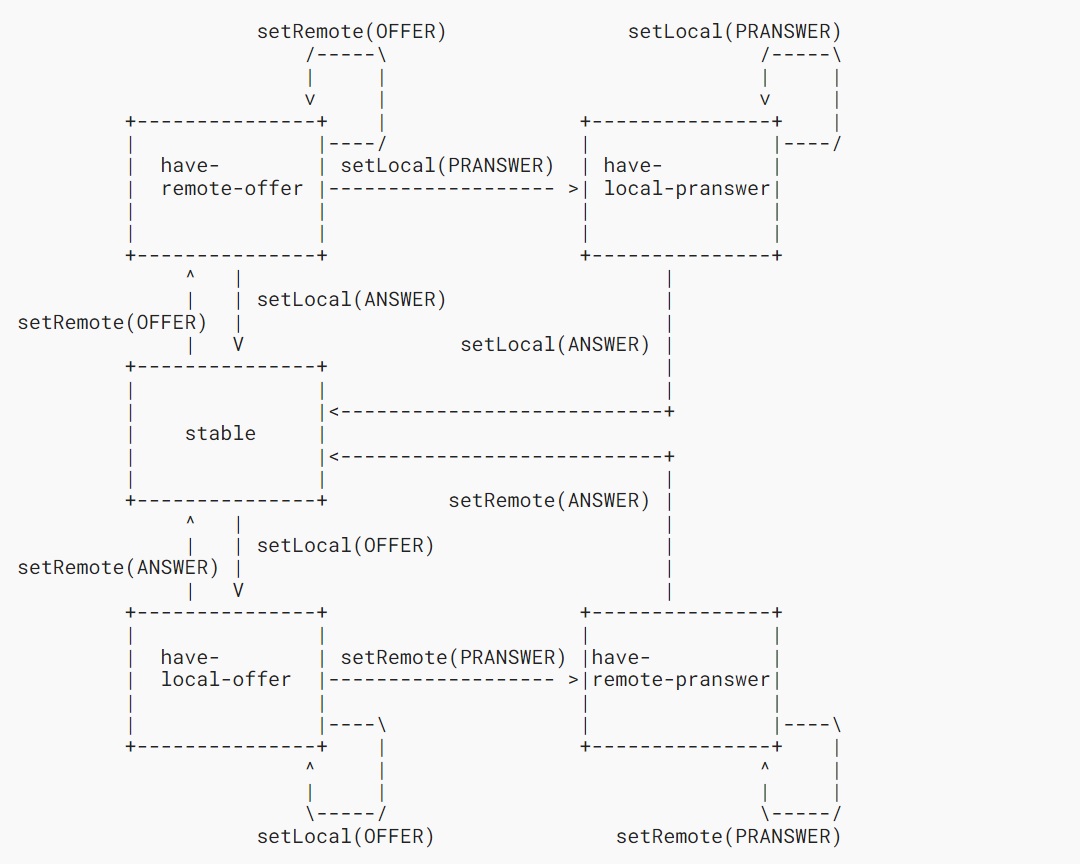 Figure 13.2.4.3-2: JSEP state machineSWAP currently does not support preliminary answers in its version 1. Any preliminary answers that are generated by the application will not be sent by the SWAP endpoint. SWAP version 1 does not support ICE trickling. The final list of ICE candidates is expected to be part of the initial offer message. The application shall wait for the ICE gathering phase to finish prior to sending the offer to the remote endpoint.13.2.4.4	Message syntax and semantics13.2.4.4.1	Common message fields13.2.4.4.1.1	Source (source)Each message shall carry a unique source identifier that identifies the message source. The source identifier shall be a randomly generated string. The source identifier shall not be changed during the lifetime of a session. A SWAP server that detects a change in the source identifier from an endpoint over the same WebSocket connection shall ignore the corresponding message. The source identifier shall at least have 10 UTF-8 characters.13.2.4.4.1.2	Message Identifier (messge_id)The message identifier shall be a sequence number for the message. The message identifier is scoped by the source identifier, i.e., it shall be uniquely assigned by the source of the message.The message identifier shall be a positive monotonically increasing number. 13.2.4.4.1.3	Message Type (message_type)The message type identifies the type of the SWAP message. The supported message types in version 1 of the specification are:-	Register-	Response-	Connect-	Accept-	Reject-	Update-	Close-	Application.The message type shall be considered as a case-insensitive string.13.2.4.4.2	Register message13.2.4.4.2.1	DescriptionAn endpoint registers with the SWAP server and provides the matching criteria that may be used to match this endpoint with incoming connection requests. The register message is not required for the case of a direct connection between the two endpoints.13.2.4.4.2.2	Parametersmatching_criteria: an object that provides the matching criteria for relaying incoming SWAP messages to their destination. The matching criteria object consists of a type and a value. The supported types in this version of the specification are the following:-	ipv4: The IPv4 address of the target endpoint-	ipv6: The IPv6 address of the target endpoint-	fqdn: The FQDN of the target endpoint-	service: An identifier of a service or an application-	user: An identifier of the user such as a SIP address, a GPSI, or an MSISDN-	eas: An EAS identifier-	app: application-specific matching criteria that is compared using binary or string comparison-	location: one or more identifiers of a geographic location or area-	qos: a description of the QoS that is supported by the connection to the endpoint-	processing: a profile description of the processing capabilities of the endpoint.The matching criteria may be combined together to further restrict the selection of the target endpoint. If multiple endpoints match all provided criteria, then the SWAP server shall randomly select one of the target endpoints.An endpoint that registers without providing certain matching criteria, such as qos or processing, shall be deprioritized during the selection process, where the request contains these matching criteria.An endpoint that supports multiple media capabilities, the processing type in matching criteria should be represented as a pair of media decoding (as input of split rendering process) and encoding (as output of split rendering process). 13.2.4.4.3	Response message13.2.4.4.3.1	DescriptionA SWAP server shall respond to every received request with a response message. The response message shall indicate whether the message is acknowledged or erroneous. If a message is relayed properly to an endpoint, an acknowledgement message shall be sent to the source endpoint. If an error is detected or a target endpoint cannot be identified, the SWAP server shall respond with an error response to the source endpoint.In addition to the common fields, the response message shall include the request message id. In case of an error response, the message shall contain a textual description of the error.13.2.4.4.3.2	Parameterstype: the type parameter may either be “ack” or “error”.target: the identifier of the target of this message, which originated the request message corresponding to this response.request: the message identifier of the request message that corresponds to this response.description: in case of an error response, this field provides a description of the error message. In case of an acknowledgement, this description field is optional.13.2.4.4.4	Connect message13.2.4.4.4.1	DescriptionThe connect message is used by the source to establish a connection with the endpoint. The request shall include the SDP offer. If connecting via a SWAP server, the request shall include the matching_criteria parameter to identify the target endpoint.13.2.4.4.4.2	Parametersoffer: a string that includes the SDP description for the offer.matching_criteria: an array that contains the matching criteria for the target endpoint. Each object shall comply with the definition of a matching criteria as described in clause 13.2.4.4.2.13.2.4.4.5	Accept message13.2.4.4.5.1	DescriptionIf the connection request is accepted by the remote endpoint, it shall reply with an accept message. The accept message shall contain the answer SDP.13.2.4.4.5.2	Parameterstarget: This parameter indicates the id of the target endpoint.answer: This parameter shall contain the answer SDP.13.2.4.4.6	Update message13.2.4.4.6.1	DescriptionThe update message may be sent by any of the endpoints of a RTC session. It contains the updated SDP, which may add, update, or remove one or more local media streams. If accepted, the remote endpoint shall reply with an accept message.13.2.4.4.6.2	Parameterstarget: This parameter indicates the id of the target endpoint.sdp: The updated local SDP that is transmitted to the remote endpoint.13.2.4.4.7	Reject message13.2.4.4.7.1	DescriptionIn case the remote endpoint does not accept the offer or update message, it shall respond with the reject message. The message shall contain a reference to the corresponding offer or update message as well as a description of the reason why the message was rejected.13.2.4.4.7.2	Parameterstarget: this parameter indicates the id of the target endpointrequest: the message identifier of the requesterror_id: an identifier of the error messagedescription: a description of the error message.13.2.4.4.8	Close message13.2.4.4.8.1	DescriptionThe close message may be triggered by any of the two endpoints of a RTC session. Upon reception, the endpoint shall respond with an accept message, after which the RTC session is torn down and the resources associated with the RTC session are released.13.2.4.4.8.2	Parameterstarget: this parameter indicates the id of the target endpoint13.2.4.4.9	Application message13.2.4.4.9.1	DescriptionApplication-specific message may be defined by the application and exchanged between the endpoints of a RTC session. The message shall contain a type that uniquely identifies the type of the application message. If an application message type is not supported, it shall be rejected by the remote endpoint.13.2.4.4.9.2	Parameterstarget: this parameter indicates the id of the target endpointtype: the type of the application message shall be a URN that uniquely identifies the application message type. value: an object that contains the application message content.13.2.4.5	Integrity and securityIntegrity and confidentiality protection are supported through the protection of the message information as follows:-	A key derivation mechanism is configured by the application provider to the session participants, e.g., using a shared secret algorithm-	For integrity protection, the derived key is used to provide integrity protection, e.g., using a Message Authentication Code (MAC) for message payload-	For encryption, the derived key is used to encrypt the message payload. The encrypted data may then be encoded using base64 to enable embedding it in JSON.These mechanisms are possible to implement using the WebCrypto API, which makes them web-friendly. Consulting with SA3 on these security algorithms is recommended.13.2.4.6	JSON schemaThe JSON schema of the SWAP messages is follows:Table 13.2.4.6-1: JSON schema of SWAP message13.2.4.7	Protocol operationSWAP is an acknowledged signalling protocol for WebRTC. Each message that the WebRTC signalling server receives shall be acknowledged after proper processing. This is valid for the case where one of the endpoints acts as the signalling server. The Response message may also indicate an error, in case the received message can not be processed and forwarded properly. The error messages shall be formatted according to the Problem Details specification in RFC 7807 [11]. The following error message types are defined in this specification:Table 13.2.4.6-1: Error message typesThe WebRTC Signalling Function uses the (source, target) identifier pairs of the communicating endpoints to identify the session and properly route the messages. Note that in the first connect message, the target identifier might not be known; in which case, the routing is done based on the matching criteria.The source identifier shall be a string that uniquely identifies the source. An example of such identifier may be a randomly generated UUID.Every message shall contain the common message fields: source, message_id, and message_type. The source field shall always indicate the originator of the current message. A WebRTC signalling server shall also generate and use a unique identifier.14	Packet-loss handling14.1	Packet-loss handling mechanisms in RTC endpoints14.1.1	Video14.1.1.1	GeneralThe following packet loss handling mechanisms are recommended in RFC 8834 [7] and RFC 8835 [8] for a RTC endpoint defined in RFC 8825 [12].WRTC endpoints offering video shall support extended secure RTP profile for RTCP-based feedback (RTP/SAVPF) (RFC 5124 [13]), as extended by RFC 7007 [14]. The RTP/SAVPF profile is the combination of the basic RTP/AVP profile in RFC 3551 [15], the RTP profile for RTCP-based feedback (RTP/AVPF) in RFC 4585 [16], and the secure RTP profile (RTP/SAVP) in RFC 3711 [17].The RTC endpoints behaviour can be controlled by allocating enough RTCP bandwidth using "b=RR:" and "b=RS:" and setting the value of "trr-int". The attributes "b=RS:<bw>" and "b=RR:<bw>" as defined in RFC 4585 [16] may be used to assign a different bandwidth (measured in bits per second) for RTCP messages to RTP senders and receivers, respectively. The attribute "trr-int" in SDP is used to specify the minimum time interval between two Regular (full compound) RTCP packets in milliseconds for a media session.RTC endpoints are recommended to use the following mechanisms to recover from packet losses: -	AVPF Generic NACK-	Picture Loss Indication (PLI) feedback message-	Slice Loss Indication (SLI) feedback message-	Full Intra Request (FIR) feedback message-	Temporal-Spatial Trade-Off Request (TSTR)-	Temporary Maximum Media Stream Bit Rate Request (TMMBR)-	RTP RetransmissionThese mechanisms offer different performance trade-offs according to channel conditions such as end-to-end delay, bandwidth, rate and packet loss profile.14.1.1.2	NACK messagesAVPF NACK messages are used by RTC endpoints to indicate non-received RTP packets for video. WebRTC receivers may send NACKs for missing RTP packets. RTP packet stream senders are required to understand the generic NACK message defined in RFC 4585 [16], but they can choose to ignore some or all of this feedback.14.1.1.3	PLI messageThe Picture Loss Indication message is used by a receiver to tell the sending encoder that it lost the decoder context and would like to have it repaired. RTC endpoints that are sending media shall understand and react to PLI feedback messages as a loss-tolerance mechanism. Receivers can send PLI messages.14.1.1.4	SLI messageThe Slice Loss Indication message as defined in RFC 4585 [16] is used by a RTC receiver to tell the encoder that it has detected the loss or corruption of one or more consecutive macro blocks and would like to have these repaired somehow. It should be that receivers generate SLI feedback messages if slices are lost when using a codec that supports the concept of macro blocks. A sender that receives an SLI feedback message should attempt to repair the lost slice(s).14.1.1.5	FIR messageThe Full Intra Request message defined in RFC 5104 [18] is used to make a request by a WebRTC receiver for a new Intra picture from a RTC sender. RTC endpoints that are sending media shall understand and react to FIR feedback messages they receive. Support for sending FIR messages is optional.14.1.1.6	Temporal-Spatial Trade-Off Request (TSTR)The temporal-spatial trade-off request and notification are defined in RFC 5104 [18]. This request can be used to ask the video encoder to change the trade-off it makes between temporal and spatial resolution -- for example, to prefer high spatial image quality but low frame rate. Support for TSTR requests and notifications in RTC endpoints is optional.14.1.1.7	Temporary Maximum Media Stream Bit Rate Request (TMMBR)The Temporary Maximum Media Stream Bit Rate Request (TMMBR) feedback message is defined in RFC 5104 [18]. This request and its corresponding Temporary Maximum Media Stream Bit Rate Notification (TMMBN) message defined in RFC5104 are used by a WebRTC receiver to inform the sending party that there is a current limitation on the amount of bandwidth available to this receiver. RTC endpoints that are sending media are required to implement support for TMMBR messages and shall follow bandwidth limitations set by a TMMBR message received for their SSRC. The sending of TMMBR messages is optional.14.1.1.8	RTP retransmissionThe RTP Retransmission Payload Format RFC 4588 [19] supports retransmission of lost packets based on NACK feedback. Retransmission is useful if retransmitted packets arrive within the end-to-end delay requirements of the system. It is suitable for low RTT networks with relatively low observed packet loss.If support for RTP retransmission payload format has been negotiated, the receivers required to support handling of RTP retransmission packets defined in RFC 4588 sent using SSRC multiplexing. Similarly, senders may use RTP retransmission packets defined in RFC 4588 for packets they retransmit using SSRC multiplexing.The following example specifies two original, AAC and HEVC, streams on ports 49170 and 49174 and their corresponding retransmission streams on ports 49172 and 49176, respectively:	m=audio 49170 RTP/AVPF 96	a=rtpmap:96 MP4A-LATM/90000	a=rtcp-fb:96 nack	a=mid:1	m=audio 49172 RTP/AVPF 97	a=rtpmap:97 rtx/90000	a=fmtp:97 apt=96;rtx-time=3000	a=mid:2	m=video 49174 RTP/AVPF 99	a=rtpmap:99 H265/90000	a=rtcp-fb:99 nack	a=fmtp:99 profile-level-id=8;config=01010000012000884006682C209\	0A21F	a=mid:3	m=video 49176 RTP/AVPF 100	a=rtpmap:100 rtx/90000	a=fmtp:100 apt=99;rtx-time=3000	a=mid:414.2	Packet-loss handling mechanisms supported in RTC endpoint14.2.1	GeneralThis clause specifies some methods to handle conditions with packet losses.The ‘a=bw-info’ attribute defined in clause 19 of TS 26.114 [20] allows for negotiating how much additional bandwidth (if any) may be used for application layer redundancy in the session. When application layer redundancy is used, the media bandwidth negotiated for the session may need to be increased, e.g., by increasing the value used for the b=AS bandwidth modifier. The b=AS bandwidth modifier is however only a single value, which also applies only to the receiving direction. When an RTC endpoint sends the SDP Offer/Answer, it is therefore not possible for the network and the other clients to know if the intention is to use the entire media bandwidth all the time (both with and without redundancy); or if the intention is to use the b=AS bandwidth only when redundancy is needed and to use a lower bandwidth when redundancy is not needed. It is also not possible to know what the RTC endpoint can do in the sending direction. The ‘a=bw-info’ attribute defined in clause 19 of TS 26.114 [20] offers an improved negotiation mechanism to better know what the RTC endpoint can do and what it intends to do.Improved error robustness can be enabled by packet-loss handling procedures of the client or the codec in the terminal.14.2.2	Video14.2.2.1	GeneralThe RTC endpoints in terminal offering video shall support the packet-loss handling mechanisms defined in RFC 8834 [7] and RFC 8835 [8] with the below additions. 14.2.2.2	NACK, PLI, SLI and FIR messagesRTC endpoints in terminal offering video should support transmission and reception of NACK RTCP messages, as an indication of non-received media packets. Note that by setting the bitmask of following lost packets (BLP) the frequency of transmitting NACK can be reduced, but the repairing action by the RTC endpoint receiving the message can be delayed correspondingly.RTC endpoints offering video should support transmission and reception of Slice Loss Indication (SLI) RTCP messages and shall support reception of Picture Loss Indication (PLI) AVPF RTCP messages and Full Intra Request (FIR) codec control message (CCM) and react to those messages. An RTC endpoint sending video should ignore FIR messages that arrive within Response Wait Time (RWT) duration after responding to a previous FIR message. Response Wait Time (RWT) is defined as RTP-level round-trip time, estimated by RTCP or some other means, plus twice the frame duration.An RTC endpoint transmitting video can use NACK information, as well as the PLI, SLI and FIR messages, at its earliest opportunity to take appropriate action and recover video from errors for the RTC endpoint that sent the NACK, PLI, SLI or FIR messages. Recovery from error response is defined as sending a recovery picture that is equivalent to an Instantaneous Decoder Refresh (IDR) frame, sending Gradual Decoder Refresh (GDR), or retransmitting missing packets.The usage of the AVPF and CCM feedback messages is negotiated by RTC endpoints using SDP offer/answer messages. Any AVPF or CCM feedback messages that have not been agreed in the SDP offer/answer negotiation should not be used in the session. An example of how an SDP offer/answer indicates support for feedback of PLI, SLI, negative acknowledgement, and FIR is as below,	v=0	m=video 51372 RTP/AVPF 99	a=rtpmap:99 H265/90000	a=rtcp-fb:99 nack pli sli 	a=rtcp-fb:99 ccm fir14.2.2.3	TMMBR and TMMBN messagesThe Temporary Maximum Media Bit-rate Request (TMMBR) and Temporary Maximum Media bit-rate Notification (TMMBN) messages of Codec-Control Messages (CCM) shall be supported by RTC endpoints in terminals supporting video. The TMMBR notification messages along with RTCP sender reports and receiver reports are used for dynamic video rate adaptation.14.2.2.4	RTP retransmissionAn RTC endpoint in terminal may support RTP Retransmission as specified in clause 14.1.1.8. An RTC endpoint in terminal supporting RTP Retransmission should offer retransmission for all media streams containing video. The binding used for retransmission stream to the payload type number is indicated by an rtpmap attribute. The MIME subtype name used in the binding is "rtx". The "apt" (associated payload type) parameter is used to map the retransmission payload type to the associated original payload type. The "rtx-time" payload-format-specific parameter indicates the maximum time a sender will keep an original RTP packet in its buffers available for retransmission.15	RTC QoE metric reporting protocol15.1	GeneralThe Metrics Reporting API allows the Media Session Handler to send QoE metrics reports to the RTC AF. The metrics reporting procedure is as defined in clause  of TS 26.51 [].A RTC UE supporting Quality of Experience (QoE) shall report QoE metrics according to the QoE configuration. QoE reporting is optional, but if a RTC UE reports QoE metrics, it shall report all requested metrics.15.2	Quality of Experience metrics definition15.2.1	IntroductionThis clause provides the general QoE metric definitions and measurement framework. A RTC UE supporting the QoE metrics feature shall support the reporting of the metrics in this clause. The metrics are valid for speech, video and text media, and are calculated for each measurement resolution interval "measureinterval". They are reported to the server according to the measurement reporting interval "reportinginterval" and after the end of the session.The optional "measureinterval" field, if used, shall define a time over which each metrics value is calculated. The "measureinterval" field splits the session duration into a number of equally sized periods where each period is of the length specified by the "measureinterval" field. The "measureinterval" field is thus defining the time before the calculation of a QoE parameter starts over. If the "measureinterval" field is not present, the metrics resolution shall cover the period specified by the "measurerange" field. If the "measurerange" field is not present the metrics resolution shall be for the whole session duration. The optional "measurerange" field, if used, shall define the time range in the stream for which the QoE metrics will be reported. There shall be only one range per measurement specification. The range format shall be any of the formats allowed by the media. If the "measurerange" field is not present, the metrics range shall be the whole call duration.There are two kinds of timestamp defined i.e. real time (wall-clock time) and media time.15.2.2	Corruption duration metricCorruption duration, M, is the time period from the NPT time of the last good frame (since the NPT time for the first corrupted frame cannot always be determined) before the corruption, to the NPT time of the first subsequent good frame. A corrupted frame may either be an entirely lost frame, or a media frame that has quality degradation and the decoded frame is not the same as in error-free decoding. A good frame is a completely received frame:-	where all parts of the image are guaranteed to contain the correct content; or-	that is a refresh frame, that is, does not reference any previously decoded frames; or-	which only references previously decoded good framesCompletely received means that all the bits are received and no bit error has occurred.Corruption duration, M, in milliseconds can be calculated as below:a)	M can be derived by the client using the codec layer, in which case the codec layer signals the decoding of a good frame to the client. A good frame could also be derived by error tracking methods, but decoding quality evaluation methods shall not be used.b)	Alternatively, the corruption is considered as ended after N milliseconds with consecutively completely received frames, or when a refresh frame has been completely received, whichever comes first.The optional configuration parameter N can be set to define the average characteristics of the codec. If N has not been configured it shall default to the length of one measurement interval for video media, and to one frame duration for non-video media.The N parameter is specified in milliseconds and is used with the "CorruptionDuration" . The value of N may be set by the server. All the occurred corruption durations within each measurement period are summed and stored in the vector otalCorruptionDuration. The unit of this metrics is expressed in milliseconds. Within each measurement period the number of individual corruption events are summed up and stored in the vector .The syntax for the metric "CrruptionDuration" is as defined in Table 15.2.2-1Table 15.2.2-1: Corruption duration metric information for Quality Reporting15.2.3	Successive loss of RTP packetsThe metric "SuccessiveLoss" indicates the number of RTP packets lost in succession per media channel.All the number of successively lost RTP packets are summed up within each measurement resolution period of the stream and stored in the vector otalNumberfSuccessivePacketLoss. The unit of this metric is expressed as an integer equal to or larger than 0. The number of individual successive packet loss events within each measurement resolution period are summed up and stored in the vector umberOfSuccessiveLossEvents. The number of received packets are also summed up within each measurement resolution period and stored in the vector umberOfReceivedPackets. These three vectors are reported by the RTC UE as part of the QoE report.The syntax for the metric "SuccessiveLoss" is as defined in Table 15.2.3-1.Table 15.2.3-1: Successive loss of RTP packets metric information for Quality Reporting15.2.4	Frame rateFrame rate indicates the playback frame rate. The playback frame rate is equal to the number of frames displayed during the measurement resolution period divided by the time duration, in seconds, of the measurement resolution period.For the Metrics-Name "rameate", the value field indicates the frame rate value. This metric is expressed in frames per second and can be a fractional value. The frame rates for each resolution period are stored in the vector rameate and reported by the RTC UE as part of the QoE report.The syntax for the metric "rameate" metric is as defined in Table 15.2.4-1.Table 15.2.4-1: Frameate metric for Quality Reporting15.2.5	Jitter durationJitter happens when the absolute difference between the actual playback time and the expected playback time is larger than Jitterthreshold in milliseconds. The expected time of a frame is equal to the actual playback time of the last played frame plus the difference between the NPT time of the frame and the NPT time of the last played frame.The optional configuration parameter Jitterthreshold can be set to control the amount of allowed jitter. If the parameter has not been set, it defaults to 100 ms. The Jitterthreshold parameter is specified in milliseconds and is used with the "JitterDuration" parameter. The value of Jitterthreshold may be set by the server.All the jitter durations are summed up within each measurement resolution period and stored in the vector otalJitterDuration. The unit of this metric is expressed in seconds and can be a fractional value. The number of individual events within the measurement resolution period are summed up and stored in the vector umberOfJitterEvents. These two vectors are reported by the RTC UE as part of the QoE report.The syntax for the metric "JitterDuration" is as defined in Table 15.2.5-1.Table 15.2.5-1: Jitter duration metric information for Quality Reporting15.2.6	Sync loss durationSync loss happens when the absolute difference between value A and value B is larger than SyncThreshold in milliseconds. Value A represents the difference between the playback time of the last played frame of the video stream and the playback time of the last played frame of the speech/audio stream. Value B represents the difference between the expected playback time of the last played frame of the video stream and the expected playback time of the last played frame of the speech/audio stream. The optional configuration parameter syncthreshold can be set to control the amount of allowed sync mismatch. If the parameter has not been set, it defaults to 100 ms. The syncthreshold parameter is specified in milliseconds and is used with the "SyncossDuration" parameter. The value of syncthreshold may be set by the server. All the sync loss durations are summed up within each measurement resolution period and stored in the vector TotalSyncLossDuration. The unit of this metric is expressed in seconds and can be a fractional value. The number of individual events within the measurement resolution period are summed up and stored in the vector NumberOfSyncLossEvents. These two vectors are reported by the RTC UE/endpoint as part of the QoE report.The syntax for the metric "SyncossDuration" is as defined in Table 15.2.6-1.Table 15.2.6-1: Syncloss duration metric information for Quality Reporting15.2.7	Round-trip timeThe round-trip time (RTT) consists of the RTP-level round-trip time, plus the additional two-way delay due to buffering and other processing in each RTC UE.The last RTCP round-trip time value estimated during each measurement resolution period shall be stored in the vector etworkRTT. The unit of this metrics is expressed in milliseconds. The two-way additional internal client delay valid at the end of each measurement resolution period shall be stored in the vector nternalRTT. The unit of this metrics is expressed in milliseconds. The two vectors are reported by the RTC UE as part of the QoE report.The syntax for the metric "RoundripTime" is as defined in Table 15.2.7-1.Table 15.2.7-1: Round-trip time metric information for Quality Reporting15.2.8	Average codec bitrateThe average codec bitrate is the bitrate used for coding "active" media information during the measurement resolution period. For speech media the average codec bitrate can be calculated as the number of "active" speech bits received for "active" frames divided by the total time, in seconds, covered by these frames. The total time covered is calculated as the number of "active" frames times the length of each speech frame.For non-speech media the average codec bitrate is the total number of RTP payload bits received, divided by the length of the measurement resolution period.The average codec bitrate value for each measurement resolution period shall be stored in the vector verageCodecBitrate. The unit of this metrics is expressed in kbit/s and can be a fractional value. The vector is reported by the RTC UE/endpoint as part of the QoE report.The syntax for the metric "AverageBitrate " is as defined in Table 15.2.8-1.Table 15.2.8-1: duration metric information for Quality Reporting15.3	Quality metrics reporting protocol15.3.1	GeneralThe quality metrics reporting protocol consists of:-	The XML-based report format defined in clause 15.3.2.-	The reporting protocol defined in clause 15.3.3.The MIME type of an XML-formatted QoE report shall be "application/3gprtc-qoe-report+xml".15.3.2	Report formatThe QoE report is formatted as an XML document that complies with the XML schema in .15.3.2-1: QoE XML schema15.3.3	Reporting protocolFor real-time media communication, clauses 15.3.1 and 15.3.2 specify the required MIME content type and metrics report format for the 3GPP urn:‌3GPP:‌ns:‌RTC:‌QM1 metrics reporting scheme.For configuration done via the QMC functionality, the client shall also send QoE reports via the QMC functionality. For OMA-DM configuration, if a specific metrics server has been configured, the client shall send QoE reports using the HTTP (RFC [21]) POST request carrying XML formatted metadata in its body.An example QoE reporting based on HTTP POST request signalling is as shown in 15.3.3-1.15.3.3-1: QoE Report HTTP POST format16	Media capabilitiesThis specification primarily specifies the protocols and APIs for real-time communication. The APIs and protocols defined in this specification are not restricted to specific codecs or media capabilities. In this specification, neither the requirements for RTC endpoints for audio codecs and processing as defined in IETF RFC 7874 [32], nor the requirements for RTC endpoints for video codecs and processing as defined in IETF RFC 7742 [33] apply.However, a terminal implementing the protocols and APIs defined in the present document should implement-	The UE codec requirements for speech as specified in TS 26.114 [20], if speech/audio is supported. -	The UE codec requirements for video as specified in TS 26.114 [20], if video is supported.Transcoding free operation to UEs implementing IMS-based codecs and media capabilities as defined in TS 26.114 [20] should be supported. If supported, a terminal shall implement the UE codec and media handling requirements as specified in TS 26.114 [20].Annex A (informative):
RTC client in terminalA.1	Overview of high-level RTC data flowThe Real-Time Communication (RTC) system is designed based on the RTC architecture specified in [2] to handle an immersive media such as AR or XR. Figure .1-1 illustrates the high-level view of the RTC system that uses RTC AF and AS for realizing the services. RTC AF and AS provide the Control Plane (C-Plane) functionalities for setting up and controlling media and data sessions (U-Plane). The functionalities depend on supported collaboration scenarios, which are described in [2]. Figure A.1-1: High-level data flow showing two RTC endpoints in terminals.NOTE 1:	RTC AS may exist in the media/data path depending on the collaboration scenarios.NOTE 2:	RTC AF and AS are provided by MNO or 3rd party, depending on deployed collaboration scenario.NOTE 3:	Operator B is depicted for collaboration scenario 4. In other collaboration scenarios, "Operator B" is replaced with "Operator A", and the boxes representing the same functionalities are provided by an operator.A.2	Reference RTC endpoint modelThe RTC endpoint supports a subset of WebRTC, which enables real-time communication via application programming interfaces (APIs), supporting audio, video, and generic data to be sent between peers. Functionalities of WebRTC are available as JavaScript APIs for browsers, and libraries for applications [12]. Information on use cases and requirements of WebRTC can be found in [22].The functional components of a terminal including an RTC endpoint using 3GPP access are shown in figure A.2-1. Based on XR Baseline terminal architecture specified in TS 26.119 [23], Media Session Handler and Content delivery protocols are realized as a RTC MSH and , as specified in TS 26.506, respectively. Application may be a WebRTC application where C-plane is supported by RTC architecture or Web application (e.g., browser) where WebRTC APIs are involved for peer connection and immersive media delivery. Details of the associated APIs (RTC-6 RTC-7) are specified in TS 26.510 [3]. The rest of functional blocks and interfaces are addressed in TS 26.119.Figure A.2-1: Functional components of a terminal 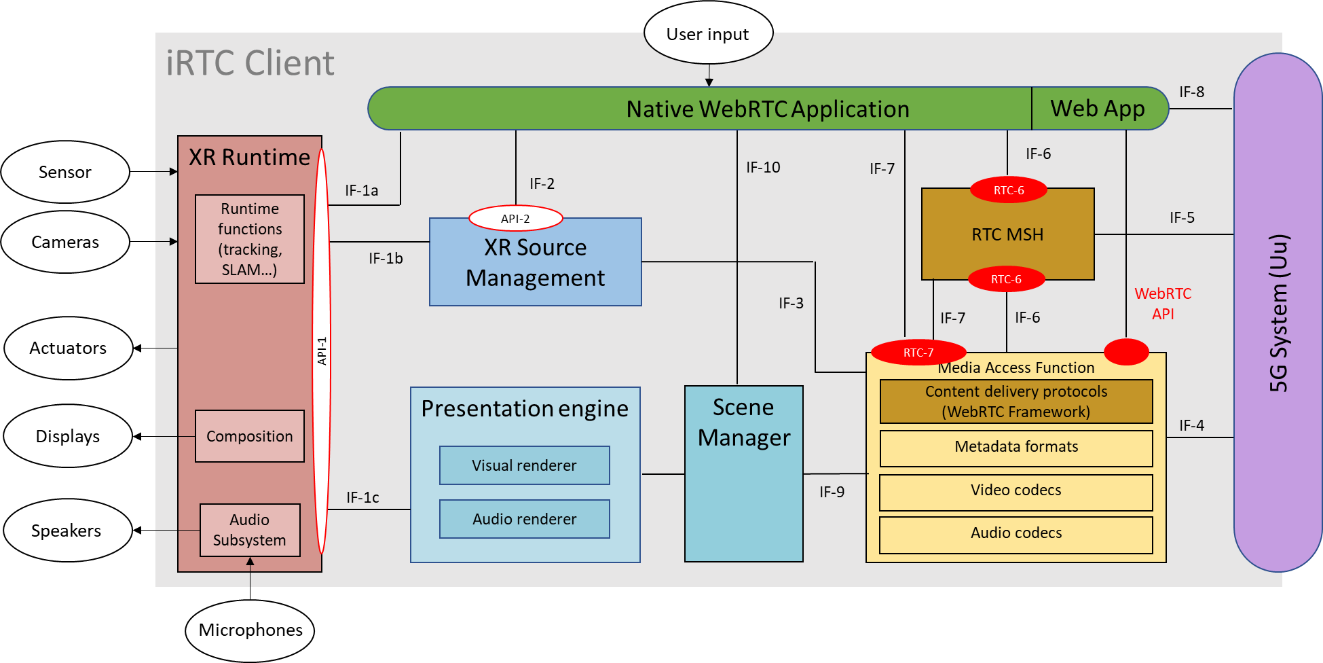 Figure A.2-2: Functional components to handle immersive mediaNOTE 1:	Device information is assumed to be stored in the UE and loaded to the RTC endpoint during session setup.NOTE 2:	The RTC endpoint may exchange media and data with external devices tethered over wired/wireless links such as USB-C, 3GPP PC5 [24], or non-3GPP radio access technologies (e.g., Wi-Fi or Bluetooth).NOTE 3:	Text can be entered via user interface, typically available on display.When a user launches a WebRTC application, a RTC MSH communicates with RTC AF to retrieve configuration information for session establishment. Note that this is exchanged via RTC-5 or alternatively, application-specific signalling function (e.g., collaboration scenario 1) as addressed in Annex A of TS 26.506 [2]. The configured information is then available to Application and Media Access Function via RTC-6 interface and the Application is ready to deliver an immersive media to the remote endpoint.The following components are exchanged over RTC session.-	Video component: An RTC endpoint in terminal can be connected to one or more colour cameras, and/or to one or more depth cameras. The outputs of cameras may be pre-processed (e.g., converting data rates or representation formats) and the pre-processed media may be transmitted to the receiver of remote RTC endpoint. Then the remote client may post-process before they are input to displays (e.g., scene composition).-	Audio component: Similarly to video component, one or more microphones can be connected to an RTC endpoint. The captured audio bitstreams may perform pre-processing and/or post-processing to enhance the immersiveness (e.g., acoustically matching the perceived directions or locations of audio with those of video scenes).-	Sensor component: An RTC endpoint can utilize the information from various sensors for understanding environments, processing captured or received media, or other goals. The information may be locally utilized or transmitted with processed media.-	Signalling information: An RTC endpoint communicates to WebRTC signalling server to establish peer-to-peer connection. This signalling information is delivered through RTC-4s interface (as specified in clause 4.3.3 of TS 26.506) using WebSocket. Detailed protocol of WebRTC signalling is addressed in clause 13.2.A.2.1	AudioA.2.1.2	MicrophoneAn RTC endpoint in terminal can be connected to one or more microphones. The outputs of microphones are audio samples in 16-bit uniform Pulse Code Modulation (PCM) format. An RTC endpoint or audio infra may identify the direction of each microphone with a coordinate system described in figure A.2.1.2-1 and table A.2.1.2-1.Figure A.2.1.2-1: Microphone array coordinate systemMicrophoneType, whose default value of 0 indicates an omni-directional microphone, identifies the microphones when other types are used. How to assign a value to each microphone type is left to the discretion of the implementation.Table A.2.1.2-1: Microphone description parametersNOTE 1:	The coordinate system and two angles, yaw and pitch, are originally defined in [28] for computers.NOTE 2:	The positive X-, Y-, Z-axis shown in figure A.2.1.2-1 correspond to positive Z-, negative Y-, positive Z-axis of a coordinate system commonly used for sensors in mobile operating systems [25], [26].A.2.1.2	Pre/post-processorAn RTC endpoint in terminal may pre-process the outputs of microphones before they are input to audio encoders, e.g., for limiting bandwidth or converting the output into spatial audio representations. An RTC endpoint in terminal may post-process the outputs of audio decoders before they are input to speakers, e.g., for acoustically matching the perceived directions or locations of audio with those of video scenes.A.2.2	VideoA.2.2.1	CameraAn RTC endpoint in terminal can be connected to one or more colour cameras, and/or to one or more depth cameras. Depth cameras in this document typically consist of infrared projectors and infrared cameras that estimate the depth from measured time-of-flight or distortion of projected patterns. Resolutions and frame rates of the cameras are set to meet available bit-rate, complexity, storage, or nature of applications.The output formats of color cameras, in the form of Y, CR, CB or R, G, B signals, are specified in [27]. The RGB signals can be input to (2D) video encoders. The output pixel of depth cameras has a value of a 16-bit unsigned number that represents the distance (in millimeters) from the reference point of a depth camera to a point in the captured scene, up to 32.7 meters. The depth signals for a rectangular area (map) can be input to a lossless or lossy encoder, or combined with RGB signals for further processing. Further each depth distance value represents a point in 3D space that was mapped onto a 2D image plane via a series of transforms illustrated below: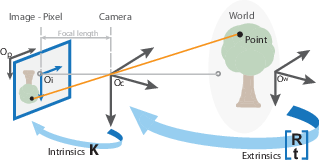 Figure A.2.2.1-1 Mapping of 3D points to 2D image planeIn the figure, [R t] represents the rotation and translation from a 3D world coordinate system to a 3D camera’s coordinate system, whose parameters can be supplied by UE’s motion sensors. K is the camera intrinsic matrix defined as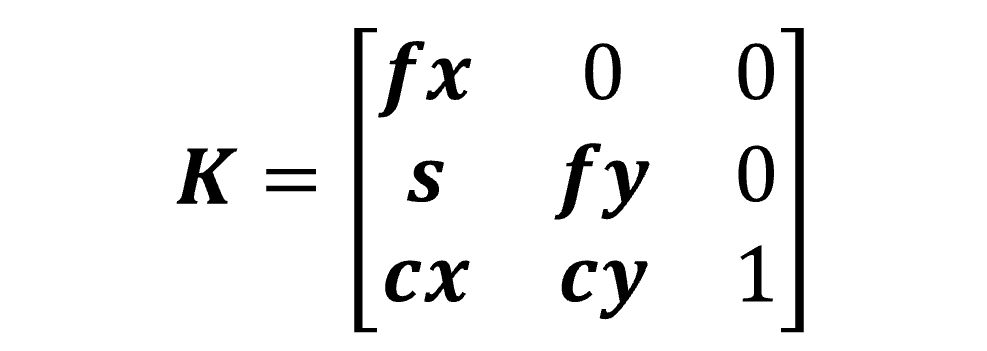 Table A.2.2.1-1: Parameters for camera intrinsic matrixNOTE 1:	With infrared-based depth cameras, measurable distance is typically less than several meters.NOTE 2:	When the resolutions or aspect ratios of RGB and depth signals differ, the depth signals, whose resolutions are typically lower than those of RGB, can be interpolated to match the RGB signals.A.2.2.2	Pre/post-processorAn RTC endpoint in terminal may pre-process the outputs of cameras before they are input to video encoders, e.g., for converting the outputs into other representations, e.g., point cloud, or extracting scene information of local space. An RTC endpoint in terminal may post-process the outputs of video decoders before they are input to displays, e.g., for selecting scenes within FoV based on the extracted scene information or enhancing perceived video quality through appropriate filtering.To support scaling and other rendering methods an RTC endpoint in terminal may identify further information on the size of captured 3D object based on the colour and depth camera properties, and data. The size of a 3D object captured with a colour camera, can be achieved with the help of the camera properties (focal length and sensor size) and the (estimated) distance to the subject. This means to estimating a physical size of an object (or user), first the image size of the object is determined in the captured image data, and secondly the relation between the image size and the physical size is determined with the help of the camera metadata (i.e., focal length) and the objects distance to the capture device (e.g., based on a depth camera or machine learning estimate). The resulting object size metadata comprises the size of the object to enable a rendering device or server to establish the “actual” size of the virtual object in the virtual environment in accordance with its physical size of the object in physical space. The size information can be signalled to a far-end RTC endpoint in terminal or conference managing server for scaling the 3D object to other objects or backgrounds. The size information may be transmitted periodically or in an on-demand fashion, depending on applications, and may also be used locally.A.2.3	SensorA.2.3.1	GeneralAn RTC endpoint in terminal can utilize the information from sensors for understanding environments, processing captured or received media, or other goals. The information can be locally utilized or transmitted with processed media, e.g., for aligning spaces in capturing and rendering process.A.2.3.2	MeasureFor applications requiring the dimension of a captured object, e.g., for scaling or recognition, an RTC endpoint in terminal may measure its dimension, e.g., as a length, or a smallest rectangle or cuboid bounding the object. The dimension can be estimated using the relationship with physical distance and number of captured pixels.The dimension may be represented with a length, a width, and a height, whose units are integer (in millimeters). How to overlay a rectangle or cuboid on a captured object is left to the discretion of the implementation. Depending on the required frequency of update, the dimension may be captured (and transmitted) periodically or upon request. Annex <X> (informative):
Change history 3GPP TS 26.113 V1..0 (2024-)3GPP TS 26.113 V1..0 (2024-)Technical SpecificationTechnical Specification3rd Generation Partnership Project;Technical Specification Group Services and System Aspects;Real-Time Media Communication; Protocols and APIs(Release 18)3rd Generation Partnership Project;Technical Specification Group Services and System Aspects;Real-Time Media Communication; Protocols and APIs(Release 18)The present document has been developed within the 3rd Generation Partnership Project (3GPP TM) and may be further elaborated for the purposes of 3GPP.
The present document has not been subject to any approval process by the 3GPP Organizational Partners and shall not be implemented.
This Specification is provided for future development work within 3GPP only. The Organizational Partners accept no liability for any use of this Specification.
Specifications and Reports for implementation of the 3GPP TM system should be obtained via the 3GPP Organizational Partners' Publications Offices.The present document has been developed within the 3rd Generation Partnership Project (3GPP TM) and may be further elaborated for the purposes of 3GPP.
The present document has not been subject to any approval process by the 3GPP Organizational Partners and shall not be implemented.
This Specification is provided for future development work within 3GPP only. The Organizational Partners accept no liability for any use of this Specification.
Specifications and Reports for implementation of the 3GPP TM system should be obtained via the 3GPP Organizational Partners' Publications Offices.3GPPPostal address3GPP support office address650 Route des Lucioles - Sophia AntipolisValbonne - FRANCETel.: +33 4 92 94 42 00 Fax: +33 4 93 65 47 16Internethttps://www.3gpp.orgCopyright NotificationNo part may be reproduced except as authorized by written permission.
The copyright and the foregoing restriction extend to reproduction in all media.© 2023, 3GPP Organizational Partners (ARIB, ATIS, CCSA, ETSI, TSDSI, TTA, TTC).All rights reserved.UMTS™ is a Trade Mark of ETSI registered for the benefit of its members3GPP™ is a Trade Mark of ETSI registered for the benefit of its Members and of the 3GPP Organizational Partners
LTE™ is a Trade Mark of ETSI registered for the benefit of its Members and of the 3GPP Organizational PartnersGSM® and the GSM logo are registered and owned by the GSM AssociationRTCfeatureAbstractRelevant APIsRelevant APIsRelevant APIsRTCfeatureAbstractInterfaceAPI nameClauseContent configurationContent delivery is configured according to Configuration Provisioning associated with a Provisioning Session.RTC-1Provisioning Sessions API6.2Content configurationContent delivery is configured according to Configuration Provisioning associated with a Provisioning Session.RTC-1rovisioning API6.3Content configurationContent delivery is configured according to Configuration Provisioning associated with a Provisioning Session.RTC-5Service Access Information API10.2Metrics reportingThe RTC endpoint uploads metrics reports to the RTC AF according to a provisioned Metrics Reporting Configuration it obtains from the Service Access Information for its Provisioning Session.RTC-1Provisioning Sessions API6.2Metrics reportingThe RTC endpoint uploads metrics reports to the RTC AF according to a provisioned Metrics Reporting Configuration it obtains from the Service Access Information for its Provisioning Session.RTC-1Metrics Reporting Provisioning API6.7Metrics reportingThe RTC endpoint uploads metrics reports to the RTC AF according to a provisioned Metrics Reporting Configuration it obtains from the Service Access Information for its Provisioning Session.RTC-5Service Access Information API10.2Metrics reportingThe RTC endpoint uploads metrics reports to the RTC AF according to a provisioned Metrics Reporting Configuration it obtains from the Service Access Information for its Provisioning Session.RTC-5Metrics Reporting API10.Consumption reportingThe RTC endpoint provides feedback reports on currently consumed content according to a provisioned Consumption Reporting Configuration it obtains from the Service Access Information for its Provisioning Session.RTC-1Provisioning Sessions API6.2Consumption reportingThe RTC endpoint provides feedback reports on currently consumed content according to a provisioned Consumption Reporting Configuration it obtains from the Service Access Information for its Provisioning Session.RTC-1Consumption Reporting Provisioning API6.Consumption reportingThe RTC endpoint provides feedback reports on currently consumed content according to a provisioned Consumption Reporting Configuration it obtains from the Service Access Information for its Provisioning Session.RTC-5Service Access Information API10.Consumption reportingThe RTC endpoint provides feedback reports on currently consumed content according to a provisioned Consumption Reporting Configuration it obtains from the Service Access Information for its Provisioning Session.RTC-5Consumption Reporting API10.Dynamic Policy invocationThe RTC endpoint activates different traffic treatment policies selected from a set of Policy Templates configured in its Provisioning Session.RTC-1Provisioning Sessions API6.2Dynamic Policy invocationThe RTC endpoint activates different traffic treatment policies selected from a set of Policy Templates configured in its Provisioning Session.RTC-1Policy Templates Provisioning API6.6Dynamic Policy invocationThe RTC endpoint activates different traffic treatment policies selected from a set of Policy Templates configured in its Provisioning Session.RTC-5Service Access Information API10.Dynamic Policy invocationThe RTC endpoint activates different traffic treatment policies selected from a set of Policy Templates configured in its Provisioning Session.RTC-5Dynamic Polic API10.Network AssistanceThe RTC enpoint requests bit rate recommendations and delivery boosts from the RTC AF.RTC-5Service Access Information API10.Network AssistanceThe RTC enpoint requests bit rate recommendations and delivery boosts from the RTC AF.RTC-5Network Assistance API10.Edge content processingEdge resources are provisioned for processing content in RTC sessions.RTC-1Provisioning Sessions API6.2Edge content processingEdge resources are provisioned for processing content in RTC sessions.RTC-1Edge Resources Provisioning API6.5Edge content processingEdge resources are provisioned for processing content in RTC sessions.RTC-5Service Access Information API10.Error message typeError message titlehttp://forge.3gpp.org/sa4/swap/message_unknown.htmlMessage type unknownhttp://forge.3gpp.org/sa4/swap/message_malformatted.htmlMessage malformattedhttp://forge.3gpp.org/sa4/swap/target_unknown.htmlTarget cannot be locatedhttp://forge.3gpp.org/sa4/swap/unauthorized.htmlUnauthorizedKeyKeyTypeDescriptionCorruptionDurationCorruptionDurationObjecttotalCorruptionDurationunsignedLongVectorTypeAn unordered list of all occurred corrupt durations within each measurement period.numberOfCorruptionEventsunsignedLongVectorTypeAn unordered list of corruption events occurred within each measurement period. Within each measurement period the number of individual corruption events are summed up and stored. KeyKeyTypeDescriptionSuccessiveLossSuccessiveLossObjectotalNumberfSuccessivePacketLossunsignedLongVectorTypeAn unordered list of all successively lost RTP packets within each measurement period.NumberOfSuccessiveLossEventsunsignedLongVectorTypeThe number of individual successive packet loss events within each measurement resolution period are summed up and stored in the vector. Provides an unordered list of successive packet loss events (occurred within each measurement period) measured during a metric reporting period. NumberOfReceivedPacketsunsignedLongVectorTypeThe number of received packets are summed up within each measurement resolution period and stored in the vector.KeyTypeDescriptionrameatedoubleVectorTypeAn unordered list of framerate values reported over a reporting period. The frame rates for each metric resolution period are stored in the vector.KeyKeyTypeDescriptionJitterDurationJitterDurationObjectotalJitterDurationdoubleVectorTypeAll the jitter durations are summed up within each measurement resolution period and stored in the vector. umberOfJitterEventsunsignedLongVectorTypeThe number of individual events within the measurement resolution period are summed up and stored in the vector. Provides An unordered list of jitter events (occurred within each measurement period) measured during a metric reporting period. KeyKeyTypeDescriptionSyncossDurationSyncossDurationObjectotalSyncLossDurationdoubleVectorTypeAll the sync loss durations are summed up within each measurement resolution period and stored in the vector. umberOfSyncLossEventsunsignedLongVectorTypeThe number of individual sync loss events within the measurement resolution period are summed up and stored in the vector. Provides An unordered list of sync loss events (occurred within each measurement period) measured during a metric reporting period. KeyKeyTypeDescriptionRoundripTimeRoundripTimeObjectetworkRTTunsignedLongVectorTypeThe last RTCP round-trip time value estimated during each measurement resolution period shall be stored in the vector.nternalRTTunsignedLongVectorTypeThe two-way additional internal client delay valid at the end of each measurement resolution period shall be stored in the vector.KeyKeyTypeDescriptionAverageBitrateAverageBitrateObjectverageCodecBitratedoubleVectorTypeThe average codec bitrate value for each measurement resolution period shall be stored in the vector. <?xml version="1.0"?>
<xs:schema version="TSG104-Rel18" xmlns:xs="http://www.w3.org/2001/XMLSchema"
    targetNamespace="urn:3gpp:metadata:2023:RTC:QoEMetrics"xmlns:sv="urn:3gpp:metadata:2016:PSS:schemaVersion"
    xmlns="urn:3gpp:metadata:2023:RTC:QoEMetrics" elementFormDefault="qualified">    <xs:element name="QoeMetric" type="QoeMetricType"/>    <xs:complexType name="QoeMetricType">
        <xs:sequence>
            <xs:choice>
                <xs:element name="Corruption_Duration" type="CorruptionDurationType"/>
                <xs:element name="Successive_Loss" type="SuccessiveLossType"/>
                <xs:element name="Frame_Rate" type="doubleVectorType"/>
                <xs:element name="Jitter_Duration" type="JitterDurationType"/>
                <xs:element name="SyncLoss_Duration" type="SyncLossType"/>
                <xs:element name="Round_Trip_Time" type="RoundTripTimeType"/>
                <xs:element name="Average_Codec_Bitrate" type="AverageBitRateType"/>            </xs:choice>
            <xs:element ref="sv:delimiter"/>
            <xs:any namespace="##other" processContents="skip" minOccurs="0" maxOccurs="unbounded"/>
        </xs:sequence>
        <xs:anyAttribute processContents="skip"/>
    </xs:complexType>
    <xs:complexType name="CorruptionDurationType">
        <xs:attribute name="totalCorruptionDuration" type="unsignedLongVectorType" use="required"/>
        <xs:attribute name="numberOfCorruptionEvents" type="unsignedLongVectorType" use="required"/>
        <xs:anyAttribute processContents="skip"/>
    </xs:complexType>
    <xs:complexType name="SuccessiveLossType">
        <xs:attribute name="totalNumberOfSuccessivePacketLosses" type="unsignedLongVectorType" use="required"/>
        <xs:attribute name="numberOfSuccessiveLossEvents" type="unsignedLongVectorType" use="required"/>        <xs:attribute name="numberOfReceivedPackets" type="unsignedLongVectorType" use="required"/>
        <xs:anyAttribute processContents="skip"/>
    </xs:complexType>     <xs:complexType name="JitterDurationType">
        <xs:attribute name="totalJitterDuration" type="doubleVectorType" use="required"/>
        <xs:attribute name="numberOfJitterEvents" type="unsignedLongVectorType" use="required"/>
        <xs:anyAttribute processContents="skip"/>
    </xs:complexType>    <xs:complexType name="SyncLossType">
        <xs:attribute name="totalSyncLossDuration" type="doubleVectorType" use="required"/>
        <xs:attribute name="numberOfSyncLossEvents" type="unsignedLongVectorType" use="required"/>
        <xs:anyAttribute processContents="skip"/>
    </xs:complexType>    <xs:complexType name="RoundTripTimeType">
        <xs:attribute name="networkRTT" type="unsignedLongVectorType" use="required"/>
        <xs:attribute name="internalRTT" type="unsignedLongVectorType" use="required"/>
        <xs:anyAttribute processContents="skip"/>
    </xs:complexType>    <xs:complexType name="AverageBitRateType">
        <xs:attribute name="averageCodecBitRate" type="doubleVectorType" use="required"/>
        <xs:anyAttribute processContents="skip"/>
    </xs:complexType>    <xs:simpleType name="unsignedLongVectorType">        <xs:list itemType="xs:unsignedLong"/>	</xs:simpleType>	<xs:simpleType name="doubleVectorType">        <xs:list itemType="xs:double"/>	</xs:simpleType>
</xs:schema>POST http://www.exampleserver.com HTTP/1.1Host: 192.68.1.1User-Agent: Mozilla/4.0 (compatible; MSIE 8.0; Windows NT 6.1; Trident/4.0)Content-Type: text/xml; charset=utf-8Content-Length: 4408<?xml version="1.0"?>
<ReceptionReport contentURI="http://www.example.com/content/content.sdp" clientID="35848574673" xmlns="urn:3gpp:metadata:2023:RTC:receptionreport"	xsi:schemaLocation="urn:3gpp:metadata:2023:RTC:receptionreport RTC-QoE-Report.xsd"     xmlns:xsi="http://www.w3.org/2001/XMLSchema-instance">
    <QoeReport periodID="Period1" reportTime="2011-02-16T09:00:00" reportPeriod="500">
        <QoeMetric>
            <CorruptionDuration> totalCorruptionDuration="480 0 120" 		       numberOfCorruptionEvents="5 0 2"</CorruptionDuration> 
        </QoeMetric>        <QoeMetric> framerate="28.0 30.0 29.8"</framerate> 
        </QoeMetric>        <QoeMetric>
            <JitterDuration> TotalJitterDuration="0 0.346 0" 		       NumberOfJitterEvents="0 1 0"</JitterDuration> 
        </QoeMetric>
    </QoeReport>
    <QoeReport periodID="Period2" reportTime="2011-02-16T09:08:20" reportPeriod="500">
        <QoeMetric>
            <CorruptionDuration> totalCorruptionDuration="83 0 0" 		       numberOfCorruptionEvents="1 0 0"</CorruptionDuration>
        </QoeMetric>
        <QoeMetric>
            <JitterDuration> TotalJitterDuration="0 0 0" 		       NumberOfJitterEvents="0 0 0"</JitterDuration>            
        </QoeMetric>
    </QoeReport>
</ReceptionReport>ParameterUnitDefinitionNoteYaw (𝛹)intDirection angle-31416 < 𝛹 ≦ 31416Pitch (𝛳)intElevation angle-31416 < 𝛳 ≦ 31416Roll (𝛷)intRotation angle-31416 < 𝛷 ≦ 31416MicrophoneTypeintA number that uniquely identifies microphone typeMay be used for indicating vendor-defined microphone typesParameterUnitDefinitionNotefxfloatX-axis focal length (in pixel)fyfloatY-axis focal length (in pixel)cxfloatX-axis principle point (in pixel)cyfloatY-axis principle point (in pixel)sfloatSkew coefficientZero if image axes are perpendicularChange historyChange historyChange historyChange historyChange historyChange historyChange historyChange historyDateMeetingTDocCRRevCatSubject/CommentNew version2022-05SA4#119S4-220768Skeleton for TS 26.1130.1.02022-11SA4#121S4-221275Skeleton for TS 26.1130.2.02023-04SA4#123eS4-230590WebRTC Signalling Protocol (SWAP)0.5.02023-04SA4#123eS4-230651Functional components of iRTC client in terminal0.5.02023-04SA4#123eS4-230654High-level architecture, microphone description and transport protocol stack0.5.02023-05SA4#124S4-230747Editor’s update0.6.02023-05SA4#124S4-230980Updates to SWAP protocol0.6.02023-08SA4#125S4-231522Agreements in SA4#125: S4-231419, S4-2314200.7.02023-11SA4#126S4-231748Agreements in SA4#126: S4-231848, S4-231897, S4-2318980.8.02023-12SA#102SP-231305Version 1.0.0 created by MCC1.0.02024-01SA4#127S4-240062Editorial updates on references, clause numbers, and typosAgreement in post-126e telco: S4aR2301381.0.12024-02SA4#127S4-240392Agreements in SA4#127:S4-240246, S4-240320, S4-240318, S4-240319, S4-2403211.1.02024-04SA4#127-bis-eS4-240789Agreements in SA4#127-bis-e:S4-240819, S4-240815, S4-2408241.2.0